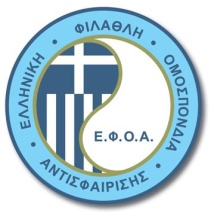 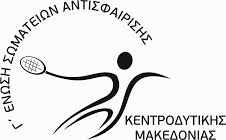 ΑΙΤΗΣΗ ΣΥΜΜΕΤΟΧΗΣΣΧΟΛΗ ΔΙΑΙΤΗΣΙΑΣ ΤΕΝΙΣ «NATIONAL SCHOOL»19 και 20 Μαρτίου 2022ΣτοιχείαΕπώνυμο: ________________________Όνομα: __________________________Διεύθυνση κατοικίας: ______________________________________________Τ.Κ:_______ Πόλη:__________________________Τηλ. Κινητό: _______________________________ E-mail: ___________________________________Ημερομηνία γέννησης: _____________________Λίγα λόγια (προαιρετικά) για πιθανή εμπειρία στο τένις ή στη διαιτησία:__________________________________________________________________________________________________________________________________________________________________Βασική γνώση της Αγγλικής γλώσσας, ΝΑΙ ή ΟΧΙ: ______________Ημερομηνία :Αποστολή στο e-mail Γ΄ Ένωσης : gesoakedm@gmail.com